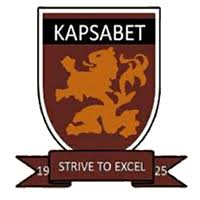 CHETI CHA KUHITIMU ELIMU YA SEKONDARIKIDATO CHA NNE KARATASI YA PILI 102/2JARIBIO LA PILI, 2019MWONGOZO WA KUSAHIHISHIAUFAHAMU Ndoa/kunyanyaswakwawanaume						( 1 x1=alama 1)i) Kutowajibikakwaoii) Wenginehawajulikaninyumbanikwao.iii) Wamezamakatikauleviiv) Wanawakekuwanakipatokikubwakulikowaumezao			( 4 x 1=alama 4)Hawafikinyumbanikwajamaazao						( 1 x 2=alama 2)Kuwaombeakuhusumatatizoyakinyumbani					( 1x2=alama 2)i) Wanaumekutowajibikaii) Wanawakekupewauwezoiii) Wanawakekuwadharaunakuwapigawaumezao				( 3x1=alama3)i) Anayepiganiahakizawengineii) Kulewaiii) Walisherehekea								( 3x1=alama3)UFUPISHOa) Ujambaziwakimataifaumewasumbuawalimwengukwamudamrefu.Serikalinyingizimetumiamapesamengikupambananao.FanakahaijapatikanawalahaielekeikupatikanaTatizokubwanikuhusujelezi la dhanayaujambaziwakimataifa.Watakaburiwanaaminikuwaujambaziniwawatuwashenzi.Ujambaziwakukabiliwanimbubujikowadawazakulevya.Vinyang’arikashartiviangamizweiliulimwengumstaarabuuzidikutotonoka(zozote 6x1=alama 6)b) Mshukonakimakokwawamarekani.Hakunaulimwengunimzimaaliyeaminimarekaniingeshambuliwa.Mshtukoulitingishaardhinahuzuniikatandaduniani.Marekaniililipizakisasikwakuwaunguzawaliokuwemonawasiokuwemokwamabomuhuko Afghanistan. Idadikubwayawatudunianiilishangilianakusherehekea.Tafsiriyashambulizi la minarapachaya New York na Pentagon ulizorota.Wengiwalidhanikuwahuoulikuwanimwanzowa vita dhidiyaWakristoWaislamuwakashukiwakimakosakuwanimajambazi. 	(zozote 6x1=alama6)a=6,b=6ut=3		 15a) i) Ni irabuii) Ni  irabuyakatiyaulimi	iii) Hutamkwamdomoukiwaumetandazwa. 			(za kwanza 2x1=alama 2)b)i) Mofimunisehemundogoya newyenyemaanayakisarufinaisiyowezakuvunjwavunjwazaidi.ii) AlimwonaMofimuyanafsi/ngelili-Mofimuyawakatimw-Mofimuyakitendewaa- Mofimuyakiishio								(4x½=alama 2)c)Mfano :Ilipandwad) i) Sentensiyaswali – Ulimwonamwalimusaangapi?ii) SSentensiyamshangao – Hoyee! Timuyetuimeshinda.iii) Sentensiyataarifa – NilimwonaSimbamsitunijana.iv) Sentensiyaombi – Naomba/tafadhalinisaidienanauliv) Sentensiyaamri – Tokanjeharaka!e) i) Kijitabukikihikikilirushwanakiranja					( 1x2=alama2)ii) Barabaranyingizitakuwazimesakafiwa/zitakuwazikisakafiwa		(1x2=alama2)f) Cheroitichaliwahakikishiawazazi wake, “Nitatiabidiikatikamasomoyanguilinipitemtihaniwangu.”									(8x½=alama 4)g)Mshukiwaambayealipelekwamahakamanialichukuliwahatua.		 (1x2=alama2)h) (8x½=alama4)i) Shamirisho – MgonjwaChagizo – janajioniKihusishi–na									(3x1=alama3)j) i) I-ZIii) I-ZI										(2x1=alama2)k) MamlakamakubwayaRaisyanakwaza / hukwanzajuhudizaupinzani. 	(1x2=alama2)l) i) Kulaii) Mloiii) Chakulaiv) Mlaji										(2x1=alama2)m) i) BureKitukinachopatikanebilajasho/bwerereOvyoKitukisichonathamani							(1x1=alama1)ii) Pure – Chakula cha mchanganyikowapunjezamahindinamaharagwe.	 (1x1=alama1)Tan: Kadiriamatumizimwafaka. n)Masichanamaremboyaliolewanamajanaummehodari. 			(4x½=alama2)o) i) Pomoniii) Twaa										 (2x1=alama2)p)Mziziwakitenzinisehemuinayobebamaanakuunaambayohaiwezikubadilishwa. 												(1x1=alama1)a) Lugharasminilughaambayohutumikakatikashughulizakiofisi.b) Kutofahamungeliza KiswahiliKuwanaupungufukatikabaadhiyaviungovyakutamkiaKuzungumzakwaharakaKuwanaathariyalughaya kwanza/lafudhiKimaksudihasawakatiwauigizaji				(za kwanza 3x1=alama3)c) Ni lughayenyemsamiatiteule K.V spika, mswada, mbunge.Ni lughayamajibizanokwanihuhusishamaswalinamajibuNi lughayakimaelezohasambungeanapochangiahoja.Ni lughainayotumiaviziadalughanaisharazamikono.Lughainayoamrishahasakutokakwaspika.LughahuwarasmiLughayenyeushawishihasawakatiwakutoamichangokwamiswada.LughayenyeucheshiLughayenyeheshimanaadabu					 (zozote 5x1=alama5)SSSSSKNKNKTKTKTNSTNVMtoUliokaukamwakajanauliwauamambawengi